Aufgabe:Ein Swimmingpool hat ein Fassungsvermögen von 1 200 Litern. Das vollständige Befüllen erfolgt mit einer Pumpe in einer Stunde.
Gib die Fördermenge der Pumpe in Liter pro Minute an.inhaltsbezogene mathematische Kompetenzeninhaltsbezogene mathematische Kompetenzenallgemeine mathematischeKompetenzenallgemeine mathematischeKompetenzen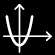 Proportionalität entsprechend der Sachsituation anwenden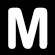 Strukturen und Beziehungen in inner- und außermathematischen Kontexten erkennen und in geeignete mathematische Modelle überführen